AY/YIL:………../………..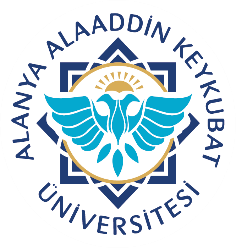 Alanya Alaaddin Keykubat ÜniversitesiDiş Hekimliği Uygulama ve Araştırma MerkeziSterilizasyon Birimine Öğrenci Malzeme Teslim FormuDoküman No.SSH.FR.19Alanya Alaaddin Keykubat ÜniversitesiDiş Hekimliği Uygulama ve Araştırma MerkeziSterilizasyon Birimine Öğrenci Malzeme Teslim FormuYayın tarihi20.03.2023Alanya Alaaddin Keykubat ÜniversitesiDiş Hekimliği Uygulama ve Araştırma MerkeziSterilizasyon Birimine Öğrenci Malzeme Teslim FormuRevizyon tarihiAlanya Alaaddin Keykubat ÜniversitesiDiş Hekimliği Uygulama ve Araştırma MerkeziSterilizasyon Birimine Öğrenci Malzeme Teslim FormuRevizyon No.00Alanya Alaaddin Keykubat ÜniversitesiDiş Hekimliği Uygulama ve Araştırma MerkeziSterilizasyon Birimine Öğrenci Malzeme Teslim FormuSayfa No.1/1TARİHAD SOYAD(ÖĞRENCİ)MALZEME ADEDİKİRLİ TESLİM ALAN (STERİLİZASYON GÖREVLİSİ)STERİL TESLİM ALAN (ÖĞRENCİ)